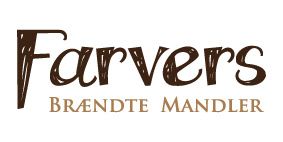    Holbæk 8. november 2017 Kommentarer til tilbagekaldelseHos Supreme Food Aps. er vi meget ulykkelige over den verserende sag med forhøjet Aflotoksin niveau i vores Brændte mandler.Som producent er ansvaret 100% vores, og vi ønsker med denne skrivelse at forklare sagens sammenhæng.Som det første skal det fremhæves at alle påvirkede varer allerede mandag var trukket tilbage fra butikkernes hylder, hvorfor der ikke er risiko for at købe dårlige mandler. Vi har fuld sporbarhed fra produktion til kunde og kunne derfor hurtigt og effektivt identificere de butikker der har modtaget dårlige varer, og få dem til at fjerne disse.Selve sagen drejer sig om at der er konstateret et for højt Aflotoksin niveau i et parti af de rå mandler vi benytter i vores produktion.  Det pågældende parti modtog vi d. 20. oktober, samme dag som Fødevarestyrelsen kom forbi og udtog prøver. Derfor drejer denne sag sig ikke om vores interne håndtering af mandlerne, men udelukkende processeringen og transporten fra vores leverandør.Vores leverandør tester alle partier for Aflotoksin inden de frigives til salg, og de har også foretaget analyse for det pågældende parti. Fødevarestyrelsens målinger viser imidlertid et andet resultat og derfor skal det nu undersøges, hvad der er årsag for dette delta i det målte Aflotoksin niveau.Dette er sagens status pt. og vi opdaterer så snart der er nyt.For spørgsmål til ovenstående er I selvfølgelig velkomne til at kontakte os pr. telefon eller mail.Mvh.Farvers Brændte mandler v. Supreme Food ApS.